Limestone Community High SchoolLimestone Community High SchoolLimestone Community High SchoolLimestone Community High SchoolLimestone Community High SchoolLimestone Community High School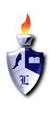 Intro to SociologySYLLABUS2010-2011Intro to SociologySYLLABUS2010-2011Intro to SociologySYLLABUS2010-2011Instructor:Mr. Tim RiccaMr. Tim RiccaMr. Tim RiccaMr. Tim RiccaMr. Tim RiccaClassroom:Rm 93Rm 93Rm 93Rm 93Rm 93Planning Period:3rd Hour3rd Hour3rd Hour3rd Hour3rd HourOffice Phone:697-6271 ext. 193697-6271 ext. 193697-6271 ext. 193697-6271 ext. 193697-6271 ext. 193Email Address:tricca@limestone.k12.il.ustricca@limestone.k12.il.ustricca@limestone.k12.il.ustricca@limestone.k12.il.ustricca@limestone.k12.il.usA.  Course InformationA.  Course InformationA.  Course InformationA.  Course InformationA.  Course InformationA.  Course InformationGrade Level:Grade Level:Grade Level:121212Prerequisite(s):Prerequisite(s):Prerequisite(s):NoneNoneNoneLength of Course:Length of Course:Length of Course:1 Semester1 Semester1 SemesterB.  Course DescriptionB.  Course DescriptionB.  Course DescriptionB.  Course DescriptionB.  Course DescriptionB.  Course DescriptionThis is an introduction to the world of sociology from the founders of the study to present day.  This course is intended to provide students with the basic knowledge needed to understand the study of cultures all over the world.This is an introduction to the world of sociology from the founders of the study to present day.  This course is intended to provide students with the basic knowledge needed to understand the study of cultures all over the world.This is an introduction to the world of sociology from the founders of the study to present day.  This course is intended to provide students with the basic knowledge needed to understand the study of cultures all over the world.This is an introduction to the world of sociology from the founders of the study to present day.  This course is intended to provide students with the basic knowledge needed to understand the study of cultures all over the world.This is an introduction to the world of sociology from the founders of the study to present day.  This course is intended to provide students with the basic knowledge needed to understand the study of cultures all over the world.This is an introduction to the world of sociology from the founders of the study to present day.  This course is intended to provide students with the basic knowledge needed to understand the study of cultures all over the world.C.  Course StandardsC.  Course StandardsC.  Course StandardsC.  Course StandardsC.  Course StandardsC.  Course Standards* Understand the social systems within the global community.* Understand how social systems form and develop over time.* Understand the roles and interactions of individuals and groups in society.* Understand the social systems within the global community.* Understand how social systems form and develop over time.* Understand the roles and interactions of individuals and groups in society.* Understand the social systems within the global community.* Understand how social systems form and develop over time.* Understand the roles and interactions of individuals and groups in society.* Understand the social systems within the global community.* Understand how social systems form and develop over time.* Understand the roles and interactions of individuals and groups in society.* Understand the social systems within the global community.* Understand how social systems form and develop over time.* Understand the roles and interactions of individuals and groups in society.* Understand the social systems within the global community.* Understand how social systems form and develop over time.* Understand the roles and interactions of individuals and groups in society.D.  Course Benchmarks/Objectives/Goals/TopicsD.  Course Benchmarks/Objectives/Goals/TopicsD.  Course Benchmarks/Objectives/Goals/TopicsD.  Course Benchmarks/Objectives/Goals/TopicsD.  Course Benchmarks/Objectives/Goals/TopicsD.  Course Benchmarks/Objectives/Goals/Topics- Compare characteristics of culture as reflected in language, literature, the arts, traditions and institutions.- Analyze similarities and differences between one’s own and others’ perspectives.- Analyze the origins and negative effects of stereotyping and prejudice.- Demonstrate respect for individuals from different social and cultural groups.- Compare ways in which social systems are affected by political, environmental, economic and technological changes.- Analyze how social scentists' interpretations of societies, cultures and institutions change over time. - Set a post-secondary goal with action steps, timeframes, and criteria for evaluating achievement.- Compare characteristics of culture as reflected in language, literature, the arts, traditions and institutions.- Analyze similarities and differences between one’s own and others’ perspectives.- Analyze the origins and negative effects of stereotyping and prejudice.- Demonstrate respect for individuals from different social and cultural groups.- Compare ways in which social systems are affected by political, environmental, economic and technological changes.- Analyze how social scentists' interpretations of societies, cultures and institutions change over time. - Set a post-secondary goal with action steps, timeframes, and criteria for evaluating achievement.- Compare characteristics of culture as reflected in language, literature, the arts, traditions and institutions.- Analyze similarities and differences between one’s own and others’ perspectives.- Analyze the origins and negative effects of stereotyping and prejudice.- Demonstrate respect for individuals from different social and cultural groups.- Compare ways in which social systems are affected by political, environmental, economic and technological changes.- Analyze how social scentists' interpretations of societies, cultures and institutions change over time. - Set a post-secondary goal with action steps, timeframes, and criteria for evaluating achievement.- Compare characteristics of culture as reflected in language, literature, the arts, traditions and institutions.- Analyze similarities and differences between one’s own and others’ perspectives.- Analyze the origins and negative effects of stereotyping and prejudice.- Demonstrate respect for individuals from different social and cultural groups.- Compare ways in which social systems are affected by political, environmental, economic and technological changes.- Analyze how social scentists' interpretations of societies, cultures and institutions change over time. - Set a post-secondary goal with action steps, timeframes, and criteria for evaluating achievement.- Compare characteristics of culture as reflected in language, literature, the arts, traditions and institutions.- Analyze similarities and differences between one’s own and others’ perspectives.- Analyze the origins and negative effects of stereotyping and prejudice.- Demonstrate respect for individuals from different social and cultural groups.- Compare ways in which social systems are affected by political, environmental, economic and technological changes.- Analyze how social scentists' interpretations of societies, cultures and institutions change over time. - Set a post-secondary goal with action steps, timeframes, and criteria for evaluating achievement.- Compare characteristics of culture as reflected in language, literature, the arts, traditions and institutions.- Analyze similarities and differences between one’s own and others’ perspectives.- Analyze the origins and negative effects of stereotyping and prejudice.- Demonstrate respect for individuals from different social and cultural groups.- Compare ways in which social systems are affected by political, environmental, economic and technological changes.- Analyze how social scentists' interpretations of societies, cultures and institutions change over time. - Set a post-secondary goal with action steps, timeframes, and criteria for evaluating achievement.E.  Text and Required SuppliesE.  Text and Required SuppliesE.  Text and Required SuppliesE.  Text and Required SuppliesE.  Text and Required SuppliesE.  Text and Required SuppliesTextbook:Textbook:Textbook:SociologySociologySociologyWorkbook:Workbook:Workbook:NoneNoneNoneSupplies:Supplies:Supplies:None None None Supplemental Material:Supplemental Material:Supplemental Material:NoneNoneNoneF.  Nine-Weeks Term Grading PlanF.  Nine-Weeks Term Grading PlanF.  Nine-Weeks Term Grading PlanF.  Nine-Weeks Term Grading PlanF.  Nine-Weeks Term Grading PlanF.  Nine-Weeks Term Grading PlanHomework:Homework:Homework:Homework:80% 80% Projects:Projects:Projects:Projects:Quizzes:Quizzes:Quizzes:Quizzes:Tests:Tests:Tests:Tests:Term Assessments:Term Assessments:Term Assessments:Term Assessments:20%20%G.  Semester Grading PlanG.  Semester Grading PlanG.  Semester Grading PlanG.  Semester Grading PlanG.  Semester Grading PlanG.  Semester Grading PlanTerm 1:Term 1:Term 1:Term 1:50% 50% Term 2:Term 2:Term 2:Term 2:50% 50% H.  Limestone High School Grading ScaleH.  Limestone High School Grading ScaleH.  Limestone High School Grading ScaleH.  Limestone High School Grading ScaleH.  Limestone High School Grading ScaleH.  Limestone High School Grading ScaleA:A:A:A:94-100 94-100 B:B:B:B:86-9386-93C:C:C:C:77-8577-85D:D:D:D:70-7670-76I.  ExpectationsI.  ExpectationsI.  ExpectationsI.  ExpectationsI.  ExpectationsI.  ExpectationsNo passes.  No electronic devices.  No food or beverage.  Tardies are unacceptable.  No passes.  No electronic devices.  No food or beverage.  Tardies are unacceptable.  No passes.  No electronic devices.  No food or beverage.  Tardies are unacceptable.  No passes.  No electronic devices.  No food or beverage.  Tardies are unacceptable.  No passes.  No electronic devices.  No food or beverage.  Tardies are unacceptable.  No passes.  No electronic devices.  No food or beverage.  Tardies are unacceptable.  J.  Tentative ScheduleJ.  Tentative ScheduleJ.  Tentative ScheduleJ.  Tentative ScheduleJ.  Tentative ScheduleJ.  Tentative Schedule-	Unit 1 – Introduction of Sociology -	Unit 2 – Culture & Individuals in Society-	Unit 3 – Race & Social Structure-	Unit 4 – Deviance & Crime -	Unit 5 – Religion -     Unit 6 – Conspiracy Theories-	Unit 1 – Introduction of Sociology -	Unit 2 – Culture & Individuals in Society-	Unit 3 – Race & Social Structure-	Unit 4 – Deviance & Crime -	Unit 5 – Religion -     Unit 6 – Conspiracy Theories-	Unit 1 – Introduction of Sociology -	Unit 2 – Culture & Individuals in Society-	Unit 3 – Race & Social Structure-	Unit 4 – Deviance & Crime -	Unit 5 – Religion -     Unit 6 – Conspiracy Theories-	Unit 1 – Introduction of Sociology -	Unit 2 – Culture & Individuals in Society-	Unit 3 – Race & Social Structure-	Unit 4 – Deviance & Crime -	Unit 5 – Religion -     Unit 6 – Conspiracy Theories-	Unit 1 – Introduction of Sociology -	Unit 2 – Culture & Individuals in Society-	Unit 3 – Race & Social Structure-	Unit 4 – Deviance & Crime -	Unit 5 – Religion -     Unit 6 – Conspiracy Theories-	Unit 1 – Introduction of Sociology -	Unit 2 – Culture & Individuals in Society-	Unit 3 – Race & Social Structure-	Unit 4 – Deviance & Crime -	Unit 5 – Religion -     Unit 6 – Conspiracy TheoriesK.  OtherK.  OtherK.  OtherK.  OtherK.  OtherK.  Other  *The teacher reserves the right to change any time, dates, or punishments at his discretion.   *The teacher reserves the right to change any time, dates, or punishments at his discretion.   *The teacher reserves the right to change any time, dates, or punishments at his discretion.   *The teacher reserves the right to change any time, dates, or punishments at his discretion.   *The teacher reserves the right to change any time, dates, or punishments at his discretion.   *The teacher reserves the right to change any time, dates, or punishments at his discretion. 